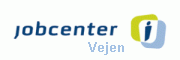 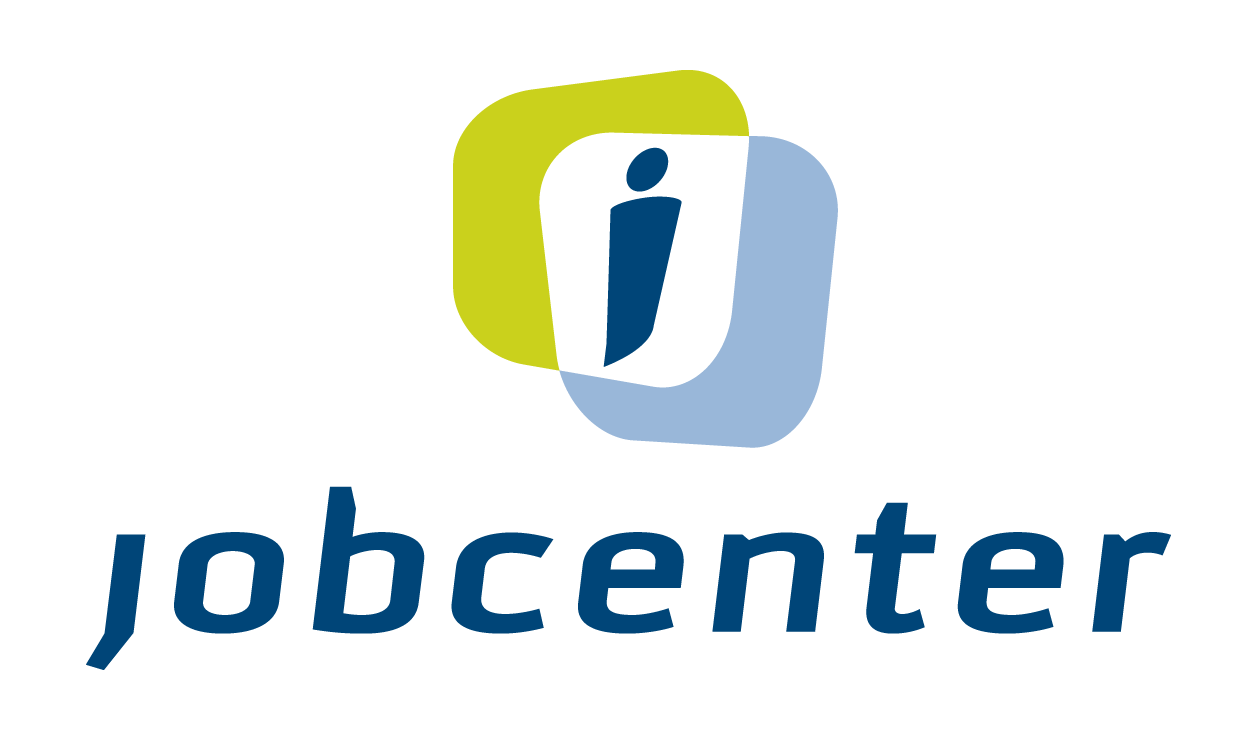 JanuarJanuarJanuarJanuarFebruarFebruarFebruarFebruarFebruarMartsMartsMartsMartsMartsAprilAprilAprilAprilMajMajMajMajJuniJuniJuniJuniJuniJuliJuliJuliJuliAugustAugustAugustAugustSeptemberSeptemberSeptemberSeptemberSeptemberOktoberOktoberOktoberOktoberNovemberNovemberNovemberNovemberDecemberDecemberDecemberDecemberDecember25 – 31 202320 20202301 - 0708 - 1415 - 2122 - 2829  - 0405 - 1112 - 1819 - 2526 - 0304 - 1011 - 1718 - 2425 - 3101 - 0708 - 1415-2122 - 2829 - 0506 - 1213 - 1920 - 2627 - 0203 - 0910 - 1617 - 23 24 - 3001 - 0708 - 1415 - 2122 - 28 29 - 0405 - 1112 - 1819 - 2526 - 0102 - 0809 - 15 16 - 2223 - 2930 - 06 07 - 1314 - 2021 - 2728 - 0304 - 1011 - 1718 - 2425 - 0102 - 0809 - 1516 - 22 23 - 2952123 4 5 6 7 8 910111213141516171819202122232425262728293031323334353637383940414243444546474849505152Jobcenter Vejen
Søndergade 486600 VejenTlf. 7996 500028.Skærtorsdag29. Langfredag28.Skærtorsdag29. Langfredag28.Skærtorsdag29. Langfredag28.Skærtorsdag29. Langfredag28.Skærtorsdag29. Langfredag1 2. Påskedag
1 2. Påskedag
1 2. Påskedag
1 2. Påskedag
9. Kr. himmelfartsdag
20. 2. Pinsedag9. Kr. himmelfartsdag
20. 2. Pinsedag9. Kr. himmelfartsdag
20. 2. Pinsedag9. Kr. himmelfartsdag
20. 2. Pinsedag5. Grundlovsdag5. Grundlovsdag5. Grundlovsdag5. Grundlovsdag5. Grundlovsdag25. Juledag26. 2. Juledag
1. Nytårsdag25. Juledag26. 2. Juledag
1. Nytårsdag25. Juledag26. 2. Juledag
1. Nytårsdag25. Juledag26. 2. Juledag
1. Nytårsdag25. Juledag26. 2. Juledag
1. Nytårsdag